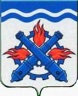 РОССИЙСКАЯ ФЕДЕРАЦИЯДУМА ГОРОДСКОГО ОКРУГА ВЕРХНЯЯ ТУРАШЕСТОЙ СОЗЫВШестьдесят восьмое заседание РЕШЕНИЕ №  18	23 марта 2023 года г. Верхняя Тура Об отчете состояния дел по землеустройству по Городскому округу Верхняя Тура за 2022 годРуководствуясь планом работы Думы Городского округа Верхняя Тура на 2023 год, обсудив информацию главы Городского округа Верхняя Тура (вх.от 03.03.2022 № 43) по отчету состояния дел по землеустройству по Городскому округу Верхняя Тура за 2022 год, в соответствии с положением «О контроле за исполнением органами местного самоуправления и должностными лицами местного самоуправления Городского округа Верхняя Тура полномочий по решению вопросов местного значения», Уставом Городского округа Верхняя Тура, учитывая заключение комиссии по экономической политике и муниципальной собственности от 16.03.2023 № 7,ДУМА ГОРОДСКОГО ОКРУГА ВЕРХНЯЯ ТУРА  РЕШИЛА:Отчет состояния дел по землеустройству по Городскому округу Верхняя Тура за 2022 год принять к сведению (прилагается).Председатель Думы                                              Городского округа Верхняя Тура                   	   И.Г. МусагитовПриложениек Решению Думы Городского округа Верхняя Тура от 23 марта 2023 года № 18Отчет о состоянии дел по землеустройству по Городскому округу Верхняя Тура за 2022 годКоличество договоров аренды земельных участков по состоянию на 31.12.2022  года составило 229 шт., из них 49 договоров заключено с юридическими лицами и индивидуальными предпринимателями, остальные договоры заключены с физическими лицами.	Поступило платежей с 01.01.2022 года по 31.12.2022 года:По КБК - 901 111 05 012 04 0001 120 Поступление денежных средств  по арендной плате за земельные участки 14 113 тыс.руб.,По КБК - 901 1 14 06 012 04 0000 430 Поступление денежных средств от продажи земельных участков  в сумме 2886,0 тыс. руб.В 2022 году проведена следующая работа по земельным отношениям:Предоставлено земельных участков на основании Распоряжения главы ГО и заключено договоров в течение 2022 года по состоянию на 31.12.2022 года:в аренду земельных участков – 5 шт., (15 шт. за 2021 год);в собственность за плату – 72 шт. (67 шт. за 2021 год);в собственность бесплатно – 53 шт. (46 шт. за 2021 год);в собственность однократно бесплатно отдельным категориям граждан – 1 шт. (1 шт. за 2021 год.).Проведены аукционы по продаже права на заключение договоров аренды семи земельных участков, расположенных в г. Верхняя Тура в том числе: с разрешенным использованием для индивидуального жилищного строительства и производственная деятельность  Общая годовая арендная плата по семи договорам составила 201 тыс. руб.Проведены аукционы по продаже шести земельных участков, расположенных в г. Верхняя Тура с разрешенным использованием – для индивидуального жилищного строительства и производственная деятельность. Выкупная цена по итогам торгов  шести земельных участков составила 2731,0 тыс.руб.Общая задолженность по договорам аренды земельных участков по состоянию на 01.01.2023г. составляет 1 858 тыс. руб., в том числе:ООО «НООБ» - 100,4 тыс. руб.;ИП Федосеева Е.М.- 95,0 тыс. руб.;ИП Мусагитов Р.Н. – 61,0 тыс. руб.;ООО «Новые технологии» - 440,2 тыс. руб.ИП Мамедов М.И.О.- 67,0 тыс. руб.;Ерыкалов Д.С. – 827,7 тыс. руб.;Кирьянов А.Ю. – 60,6 тыс. руб.	В отношении должников проводилась работа по взысканию задолженности, в том числе по  ИП Федосеевой Е.М., ООО «НООБ», ООО «Новые технологии»,  Д.С. Ерыкалов вынесены судебные решения о взыскании в пользу Администрации Городского округа Верхняя Тура суммы долга, документы переданы судебным приставам для взыскания долга. По ООО «Новые Технологии» в 2023 году продолжается работа по взысканию вновь образовавшейся задолженности. Ежемесячно ведется претензионная работа по недоимке арендной платы за земельные участки. Неплательщики вызывались на заседание комиссии по недоимке.Осуществлены расходы:межевание пятнадцати земельных участков для проведения аукционовмежевание семи земельных участков под автомобильными дорогами;услуги по оценке 20 земельных участков (в том числе для проведения аукционов) услуги по предоставлению актов обследования земельных участков.№п/пНаименованиеплатежаКодбюджетнойклассификацииПлановый показатель на 2022 год, тыс. руб.Исполнение на 31.12.2022г., тыс. руб.исполнение, %1234561Доходы, получаемые в виде арендной платы за земельные участки, государственная собственность на которые не разграничена901 111 05 012 04 0001 12013952,014113,1101,152Доходы от продажи земельных участков, государственная собственность на которые не разграничена и которые расположены в границах городских округов901 1 14 06 012 04 0000 4302835,02886,0101,81Итого:16 78716 999,1